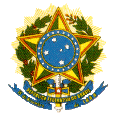 UNIVERSIDADE FEDERAL DO RIO DE JANEIROFÓRUM DE CIÊNCIA E CULTURAMINISTÉRIO DA CULTURASECRETARIA DE POLÍTICAS CULTURAISFUNDAÇÃO UNIVERSITÁRIA JOSÉ BONIFÁCIOComissão de Seleção Edital Comunica Diversidade – Edição JuventudeAdolfo Lachtermacher 	- Fórum de Ciência e Cultura/UFRJ Américo Córdula - Secretaria de Políticas Culturais/MinC Ana Lúcia Pardo - Fórum de Ciência e Cultura/UFRJ Andrey do Amaral - Secretaria de Políticas Culturais/MinC Catharine Peres - Fórum de Ciência e Cultura/UFRJ Bruna Mariano Rodrigues - - Fórum de Ciência e Cultura/UFRJ Caio César Loures – Superintendência de Comunicação, Rádio e TV /FCC/UFRJ Camila Machado - Projeto Vidas Paralelas Claudia Góes - Fórum de Ciência e Cultura/UFRJ  Dalva Santos - Secretaria da Economia Criativa/MinC  Daniela Sampaio - FUNARTE/RJ  Douglas Santos	 - Fundação Cultural Palmares/MinC  Eleonora Gabriel – Departamento de Dança/Escola de Educação Física e Desportos/UFRJ Fernando Salis - Superintendência de Comunicação, Rádio e TV /UFRJ  Frank Wilson Roberto - Departamento de Dança/Escola de Educação Física e Desportos/UFRJ  Isabel Cristina Azevedo - Superintendência de Difusão Cultural do Fórum de Ciência e Cultura/UFRJ  Ivana Bentes - Escola de Comunicação/UFRJ  Joana Santos - Secretaria Nacional da Juventude José Ricardo Alves - Projeto Vidas Paralelas  Juana Nunes - Secretaria de Políticas Culturais/MinC – Presidente da Comissão Juliane Peixoto - Projeto Vidas Paralelas  Karina Miranda da Gama – Secretaria de Políticas Culturais/MinC – Presidente da Comissão Substituta Kobausk França Felix - Secretaria Nacional da Juventude  Leonardo Barbosa - Secretaria do Audiovisual/MINC  Maria do Amparo Miranda Dias- Fórum de Ciência e Cultura/UFRJ  Maria Veridiana Negrini -Diretoria de Livro, Leitura, Literatura e Bibliotecas/MinC Mirane Albuquerque - Representação Regional do MinC Rio de Janeiro Orlando Guilhon - Empresa Brasil de Comunicação/EBC Patricia Dorneles - Fórum de Ciência e Cultura/UFRJ Regina Novaes – Departamento de Antropologia/UFRJ Steven Dutt-Ross – UNIRIO 